CURRICULUME VITAE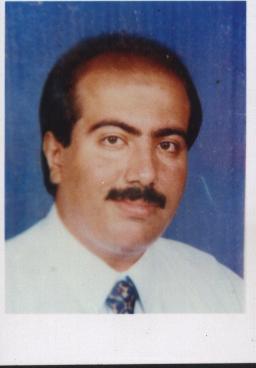 PERSONAL DETAILES :STUDIES :B.C. degree in bachelor of Agriculture – may 1989 – General grade Good from the faculty of Agriculture – Ain Shams University .Certificate from the International Language Institute (I.L.I) regular English level 14 in September 2000.Certificate of professional diploma in Business Administration at Faculty of Commerce – High Studies – Ain Shams University – General grade very good – May 2001 .SPECIAL COURSES :2 Effective Marketing Skills.2 Effective Merchandising Skills.2 Effective Selling Skills.1 Visibility Manual Skills.Meirc Training Development Jeddah.COMPUTER SKILLS :introduction to computer and DOS.  Windows 98.MS-Excel 2000 level 1 and level 2.MS-Word 2000 level 1 and level 2.MS-Access 2000 level 1 and level 2.LANGUAGE :Arabic	: Fluent (Mother Tongue) , written and spoken.English 	: V. Good written and spoken.WORKING EXPERIECE :10.02.1985 Till 20.05.1989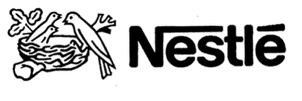 	Retail Sales reps. In Nestle Co.01.09.1989 Till 30.09.1992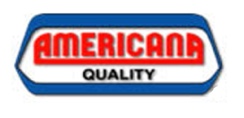 	Retail Sales Supervisor in Kuwait Food Co. (Americana)02.10.1992 Till 13.05.1996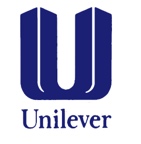 Sales and Distribution west Area (Geddah – Makkah – Taif) As Regional Sales Manager in Unilever Arabia Group.01.07.1996 Till 01.08.2002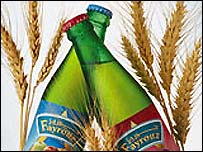 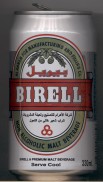 	Giza Sales Manager in Al-Ahram Beverages Co.01.09.2002Till 30.11.2005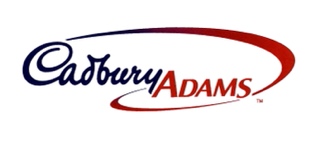 National Sales Manager in Cadbury-Adams - Libya 01.01.2006 Till 30.12. 2008Regional Sales Manager Great Cairo In Trade Line For T&D          ( SCHWEPPES)  01.01.2009 Till 30.12. 2016National Sales Manager in ferrero Rocher Egypt                 KINDER  (Bueno-chocolate-joy-nutella-country)01.01.2016 Till 30.12. 2017Marketing & Sales Director in ferrero Rocher Egypt                 01.01.2018 Till nowTrade Marketing Manager in Dakahlia Slaughterhouses Co.(Fresh & Frozen products)Name: Ashraf Helmi Hussein El-GhonamiDate & Place of Birth: 10/6/1976 – Al SharkiaAddress: 399 Gamal Abd El Nasser St., Omar Ebn El-Khatab, El-Nozha El-Gedeeda – CairoTelephone: 0226989861 Mobile: 0100-1654496 / 0122-1224646E-mail: karkar_67@yahoo.comMaterial Status: MarriedGender: MaleReligion: MuslimMilitary Obligation : Exempted because I’m singleNationality: EgyptianDriving License: Saudi Arabia  Emirates  Egypt  EnglandCar: Yes